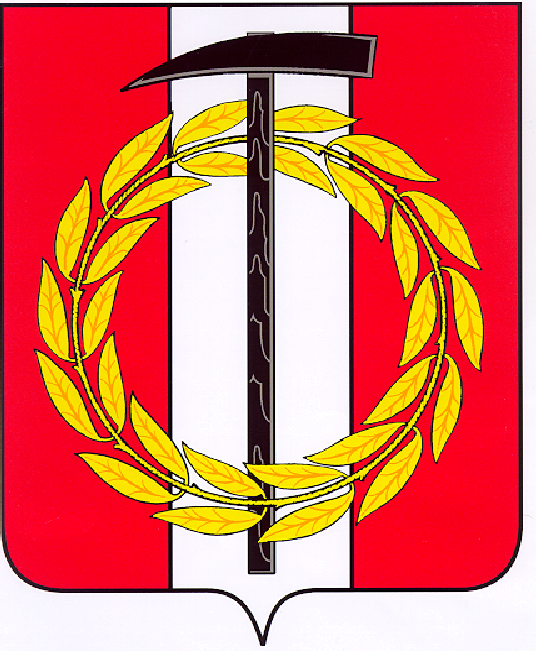 Собрание депутатов Копейского городского округаЧелябинской областиРЕШЕНИЕ      22.12.2021        340от _______________№_____О назначении собрания граждан в целяхрассмотрения и обсуждения вопросоввнесения инициативных проектов: «Капитальныйремонт кровли в здании МУ «ДК им. 30 лет ВЛКСМ» Копейского городского округа; «Ремонт пола зрительного зала МУ «ДК им. 30 лет ВЛКСМ»       В соответствии с решением Собрания депутатов Копейского городского округа от 27.01.2021 № 102-МО «Об утверждении Порядка проведения собрания или конференций граждан на территории Копейского городского округа в целях рассмотрения инициативных проектов», рассмотрев обращение инициатора проекта Бернс Е.И. от 10.12.2021,Собрание депутатов Копейского городского округа Челябинской областиРЕШАЕТ:      1. Назначить собрание граждан в целях рассмотрения и обсуждения вопросов внесения инициативного проекта:       1) дата, время, место проведения собрания граждан: 20 января 2022 года в 14:00 в помещении, расположенном по адресу: г. Копейск,  ул. 16 лет Октября, 24 (МУ «ДК им.30 лет ВЛКСМ»);       2) наименование инициативных проектов: - «Капитальный ремонт кровли в здании МУ «Дом культуры им.30 лет ВЛКСМ» Копейского городского округа;- «Ремонт пола зрительного зала МУ «Дом культуры им.30 лет ВЛКСМ» Копейского городского округа;3) способ проведения собрания граждан: очный.       2. Поручить Бернс Елене Ивановне:       1) заблаговременно, но не менее чем за 7 дней до проведения собрания по рассмотрению и обсуждению вопроса внесения инициативного проекта, известить граждан о времени и месте  проведения собрания и вопросах, выносимых на обсуждение;       2) принять меры по обеспечению общественного порядка и санитарных норм при проведении собрания граждан.       3. Контроль исполнения настоящего решения возложить на постоянную комиссию Собрания депутатов Копейского городского округа  по организационным, правовым и общественно-политическим вопросам.       4. Настоящее решение вступает в силу со дня принятия.Председатель Собрания депутатов                                           Копейского городского округа                                                              Е.К.  Гиске                                                                 